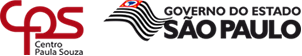 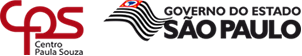              Ilmo (a) Sr. (a) Diretor (a) __________________________________________________________________________REQUERIMENTO DE SOLICITAÇÃO DE CONDIÇÕES ESPECIAIS DE ESTUDO (ALUNO ENFERMO/GESTANTE/SERVIÇO MILITAR)Nome:Nome:Nome:Nome:Nome:Nome:Nome:Nome:Nome:Nome:Nome:Nome:Curso: Curso: Curso: Curso: Curso: Curso: Curso: ClasseClasseClassePeríodoPeríodoSolicito condições especiais de estudos (aprendizagem e avaliação) nos termos da Deliberação CEE nº 59/2006, Decreto-Lei 1044/69 e Lei 6.202/75, no período de ____/____/____ a ____/____/____ conforme atestado médico anexo. Indico ____________________________________ residente à ______________________________________ município de _________________________ telefone _______________ e-mail __________________________________ para ser meu representante junto à Etec. Solicito condições especiais de estudos (aprendizagem e avaliação) nos termos da Deliberação CEE nº 59/2006, Decreto-Lei 1044/69 e Lei 6.202/75, no período de ____/____/____ a ____/____/____ conforme atestado médico anexo. Indico ____________________________________ residente à ______________________________________ município de _________________________ telefone _______________ e-mail __________________________________ para ser meu representante junto à Etec. Solicito condições especiais de estudos (aprendizagem e avaliação) nos termos da Deliberação CEE nº 59/2006, Decreto-Lei 1044/69 e Lei 6.202/75, no período de ____/____/____ a ____/____/____ conforme atestado médico anexo. Indico ____________________________________ residente à ______________________________________ município de _________________________ telefone _______________ e-mail __________________________________ para ser meu representante junto à Etec. Solicito condições especiais de estudos (aprendizagem e avaliação) nos termos da Deliberação CEE nº 59/2006, Decreto-Lei 1044/69 e Lei 6.202/75, no período de ____/____/____ a ____/____/____ conforme atestado médico anexo. Indico ____________________________________ residente à ______________________________________ município de _________________________ telefone _______________ e-mail __________________________________ para ser meu representante junto à Etec. Solicito condições especiais de estudos (aprendizagem e avaliação) nos termos da Deliberação CEE nº 59/2006, Decreto-Lei 1044/69 e Lei 6.202/75, no período de ____/____/____ a ____/____/____ conforme atestado médico anexo. Indico ____________________________________ residente à ______________________________________ município de _________________________ telefone _______________ e-mail __________________________________ para ser meu representante junto à Etec. Solicito condições especiais de estudos (aprendizagem e avaliação) nos termos da Deliberação CEE nº 59/2006, Decreto-Lei 1044/69 e Lei 6.202/75, no período de ____/____/____ a ____/____/____ conforme atestado médico anexo. Indico ____________________________________ residente à ______________________________________ município de _________________________ telefone _______________ e-mail __________________________________ para ser meu representante junto à Etec. Solicito condições especiais de estudos (aprendizagem e avaliação) nos termos da Deliberação CEE nº 59/2006, Decreto-Lei 1044/69 e Lei 6.202/75, no período de ____/____/____ a ____/____/____ conforme atestado médico anexo. Indico ____________________________________ residente à ______________________________________ município de _________________________ telefone _______________ e-mail __________________________________ para ser meu representante junto à Etec. Solicito condições especiais de estudos (aprendizagem e avaliação) nos termos da Deliberação CEE nº 59/2006, Decreto-Lei 1044/69 e Lei 6.202/75, no período de ____/____/____ a ____/____/____ conforme atestado médico anexo. Indico ____________________________________ residente à ______________________________________ município de _________________________ telefone _______________ e-mail __________________________________ para ser meu representante junto à Etec. Solicito condições especiais de estudos (aprendizagem e avaliação) nos termos da Deliberação CEE nº 59/2006, Decreto-Lei 1044/69 e Lei 6.202/75, no período de ____/____/____ a ____/____/____ conforme atestado médico anexo. Indico ____________________________________ residente à ______________________________________ município de _________________________ telefone _______________ e-mail __________________________________ para ser meu representante junto à Etec. Solicito condições especiais de estudos (aprendizagem e avaliação) nos termos da Deliberação CEE nº 59/2006, Decreto-Lei 1044/69 e Lei 6.202/75, no período de ____/____/____ a ____/____/____ conforme atestado médico anexo. Indico ____________________________________ residente à ______________________________________ município de _________________________ telefone _______________ e-mail __________________________________ para ser meu representante junto à Etec. Solicito condições especiais de estudos (aprendizagem e avaliação) nos termos da Deliberação CEE nº 59/2006, Decreto-Lei 1044/69 e Lei 6.202/75, no período de ____/____/____ a ____/____/____ conforme atestado médico anexo. Indico ____________________________________ residente à ______________________________________ município de _________________________ telefone _______________ e-mail __________________________________ para ser meu representante junto à Etec. Solicito condições especiais de estudos (aprendizagem e avaliação) nos termos da Deliberação CEE nº 59/2006, Decreto-Lei 1044/69 e Lei 6.202/75, no período de ____/____/____ a ____/____/____ conforme atestado médico anexo. Indico ____________________________________ residente à ______________________________________ município de _________________________ telefone _______________ e-mail __________________________________ para ser meu representante junto à Etec. Ourinhos,//(ass. do aluno)(ass. do responsável pelo aluno)Obs.: Não receber o requerimento sem o atestado médico e período.Obs.: Não receber o requerimento sem o atestado médico e período.Obs.: Não receber o requerimento sem o atestado médico e período.Obs.: Não receber o requerimento sem o atestado médico e período.Obs.: Não receber o requerimento sem o atestado médico e período.Obs.: Não receber o requerimento sem o atestado médico e período.Obs.: Não receber o requerimento sem o atestado médico e período.Obs.: Não receber o requerimento sem o atestado médico e período.Obs.: Não receber o requerimento sem o atestado médico e período.Obs.: Não receber o requerimento sem o atestado médico e período.Obs.: Não receber o requerimento sem o atestado médico e período.Obs.: Não receber o requerimento sem o atestado médico e período.Preenchimento da ETECPreenchimento da ETECPreenchimento da ETECPreenchimento da ETECPreenchimento da ETECPreenchimento da ETECPreenchimento da ETECPreenchimento da ETECPreenchimento da ETECCoordenação (Pedagógica/Curso)Coordenação (Pedagógica/Curso)Coordenação (Pedagógica/Curso)Coordenação (Pedagógica/Curso)Coordenação (Pedagógica/Curso)Coordenação (Pedagógica/Curso)Coordenação (Pedagógica/Curso)Coordenação (Pedagógica/Curso)Coordenação (Pedagógica/Curso)()Propomos o deferimento para o período de ____/____/____ a ____/____/____ tendo em vista que as condições de saúde apresentadas pelo(a) aluno(a) permitem a realização de atividades domiciliares e a continuidade dos estudos.Propomos o deferimento para o período de ____/____/____ a ____/____/____ tendo em vista que as condições de saúde apresentadas pelo(a) aluno(a) permitem a realização de atividades domiciliares e a continuidade dos estudos.Propomos o deferimento para o período de ____/____/____ a ____/____/____ tendo em vista que as condições de saúde apresentadas pelo(a) aluno(a) permitem a realização de atividades domiciliares e a continuidade dos estudos.Propomos o deferimento para o período de ____/____/____ a ____/____/____ tendo em vista que as condições de saúde apresentadas pelo(a) aluno(a) permitem a realização de atividades domiciliares e a continuidade dos estudos.Propomos o deferimento para o período de ____/____/____ a ____/____/____ tendo em vista que as condições de saúde apresentadas pelo(a) aluno(a) permitem a realização de atividades domiciliares e a continuidade dos estudos.Propomos o deferimento para o período de ____/____/____ a ____/____/____ tendo em vista que as condições de saúde apresentadas pelo(a) aluno(a) permitem a realização de atividades domiciliares e a continuidade dos estudos.()O aluno deverá cumprir as atividades práticas do curso e submeter-se à avaliações, quando retornar às aulas, para concluir o módulo e garantir o desenvolvimento das competências e habilidades necessárias ao exercício das respectivas responsabilidades profissionais, nos seguintes componentes curriculares: (consultar o Plano de Curso).O aluno deverá cumprir as atividades práticas do curso e submeter-se à avaliações, quando retornar às aulas, para concluir o módulo e garantir o desenvolvimento das competências e habilidades necessárias ao exercício das respectivas responsabilidades profissionais, nos seguintes componentes curriculares: (consultar o Plano de Curso).O aluno deverá cumprir as atividades práticas do curso e submeter-se à avaliações, quando retornar às aulas, para concluir o módulo e garantir o desenvolvimento das competências e habilidades necessárias ao exercício das respectivas responsabilidades profissionais, nos seguintes componentes curriculares: (consultar o Plano de Curso).O aluno deverá cumprir as atividades práticas do curso e submeter-se à avaliações, quando retornar às aulas, para concluir o módulo e garantir o desenvolvimento das competências e habilidades necessárias ao exercício das respectivas responsabilidades profissionais, nos seguintes componentes curriculares: (consultar o Plano de Curso).O aluno deverá cumprir as atividades práticas do curso e submeter-se à avaliações, quando retornar às aulas, para concluir o módulo e garantir o desenvolvimento das competências e habilidades necessárias ao exercício das respectivas responsabilidades profissionais, nos seguintes componentes curriculares: (consultar o Plano de Curso).O aluno deverá cumprir as atividades práticas do curso e submeter-se à avaliações, quando retornar às aulas, para concluir o módulo e garantir o desenvolvimento das competências e habilidades necessárias ao exercício das respectivas responsabilidades profissionais, nos seguintes componentes curriculares: (consultar o Plano de Curso).()()()()Propomos o indeferimento. Motivo:Propomos o indeferimento. Motivo:Propomos o indeferimento. Motivo:Propomos o indeferimento. Motivo:Propomos o indeferimento. Motivo:Propomos o indeferimento. Motivo:()()DireçãoDireçãoDireçãoDireçãoDireçãoDireçãoDireçãoDireçãoDireçãoDireçãoDireçãoDireçãoAluno ou seu RepresentanteAluno ou seu RepresentanteAluno ou seu RepresentanteAluno ou seu RepresentanteAluno ou seu RepresentanteAluno ou seu RepresentanteAluno ou seu Representante() Deferido) Deferido) Deferido) Deferido) Deferido) Deferido() IndeferidoCiente: (      ) do despacho do Diretor; (      ) das exigências para conclusão da série/móduloCiente: (      ) do despacho do Diretor; (      ) das exigências para conclusão da série/móduloCiente: (      ) do despacho do Diretor; (      ) das exigências para conclusão da série/móduloCiente: (      ) do despacho do Diretor; (      ) das exigências para conclusão da série/móduloCiente: (      ) do despacho do Diretor; (      ) das exigências para conclusão da série/móduloCiente: (      ) do despacho do Diretor; (      ) das exigências para conclusão da série/móduloCiente: (      ) do despacho do Diretor; (      ) das exigências para conclusão da série/móduloEncaminhe-se à Secretaria Acadêmica para:Encaminhe-se à Secretaria Acadêmica para:Encaminhe-se à Secretaria Acadêmica para:Encaminhe-se à Secretaria Acadêmica para:Encaminhe-se à Secretaria Acadêmica para:Encaminhe-se à Secretaria Acadêmica para:Encaminhe-se à Secretaria Acadêmica para:Encaminhe-se à Secretaria Acadêmica para:Encaminhe-se à Secretaria Acadêmica para:Encaminhe-se à Secretaria Acadêmica para:Encaminhe-se à Secretaria Acadêmica para:Encaminhe-se à Secretaria Acadêmica para:Ciente: (      ) do despacho do Diretor; (      ) das exigências para conclusão da série/móduloCiente: (      ) do despacho do Diretor; (      ) das exigências para conclusão da série/móduloCiente: (      ) do despacho do Diretor; (      ) das exigências para conclusão da série/móduloCiente: (      ) do despacho do Diretor; (      ) das exigências para conclusão da série/móduloCiente: (      ) do despacho do Diretor; (      ) das exigências para conclusão da série/móduloCiente: (      ) do despacho do Diretor; (      ) das exigências para conclusão da série/móduloCiente: (      ) do despacho do Diretor; (      ) das exigências para conclusão da série/módulo()Entregar uma via do Plano de Atividades ao representante indicado pelo aluno. Entregar uma via do Plano de Atividades ao representante indicado pelo aluno. Entregar uma via do Plano de Atividades ao representante indicado pelo aluno. Entregar uma via do Plano de Atividades ao representante indicado pelo aluno. Entregar uma via do Plano de Atividades ao representante indicado pelo aluno. Entregar uma via do Plano de Atividades ao representante indicado pelo aluno. Entregar uma via do Plano de Atividades ao representante indicado pelo aluno. Entregar uma via do Plano de Atividades ao representante indicado pelo aluno. Entregar uma via do Plano de Atividades ao representante indicado pelo aluno. Ciente: (      ) do despacho do Diretor; (      ) das exigências para conclusão da série/móduloCiente: (      ) do despacho do Diretor; (      ) das exigências para conclusão da série/móduloCiente: (      ) do despacho do Diretor; (      ) das exigências para conclusão da série/móduloCiente: (      ) do despacho do Diretor; (      ) das exigências para conclusão da série/móduloCiente: (      ) do despacho do Diretor; (      ) das exigências para conclusão da série/móduloCiente: (      ) do despacho do Diretor; (      ) das exigências para conclusão da série/móduloCiente: (      ) do despacho do Diretor; (      ) das exigências para conclusão da série/módulo()Registrar o período no Diário da Classe, na Ficha Individual do Aluno e na Lista Piloto.Registrar o período no Diário da Classe, na Ficha Individual do Aluno e na Lista Piloto.Registrar o período no Diário da Classe, na Ficha Individual do Aluno e na Lista Piloto.Registrar o período no Diário da Classe, na Ficha Individual do Aluno e na Lista Piloto.Registrar o período no Diário da Classe, na Ficha Individual do Aluno e na Lista Piloto.Registrar o período no Diário da Classe, na Ficha Individual do Aluno e na Lista Piloto.Registrar o período no Diário da Classe, na Ficha Individual do Aluno e na Lista Piloto.Registrar o período no Diário da Classe, na Ficha Individual do Aluno e na Lista Piloto.Registrar o período no Diário da Classe, na Ficha Individual do Aluno e na Lista Piloto. (      ) recebi nesta data o Plano de Atividades (      ) recebi nesta data o Plano de Atividades (      ) recebi nesta data o Plano de Atividades (      ) recebi nesta data o Plano de Atividades (      ) recebi nesta data o Plano de Atividades (      ) recebi nesta data o Plano de Atividades (      ) recebi nesta data o Plano de AtividadesDataData//Data//(carimbo e ass. do Diretor)(carimbo e ass. do Diretor)(carimbo e ass. do Diretor)(carimbo e ass. do Diretor)(carimbo e ass. do Diretor)(carimbo e ass. do Diretor)(carimbo e ass. do Diretor)(carimbo e ass. do Diretor)(carimbo e ass. do Diretor)(carimbo e ass. do Diretor)(carimbo e ass. do Diretor)(carimbo e ass. do Diretor)(ass. do aluno ou seu representante)(ass. do aluno ou seu representante)(ass. do aluno ou seu representante)(ass. do aluno ou seu representante)(ass. do aluno ou seu representante)(ass. do aluno ou seu representante)(ass. do aluno ou seu representante)